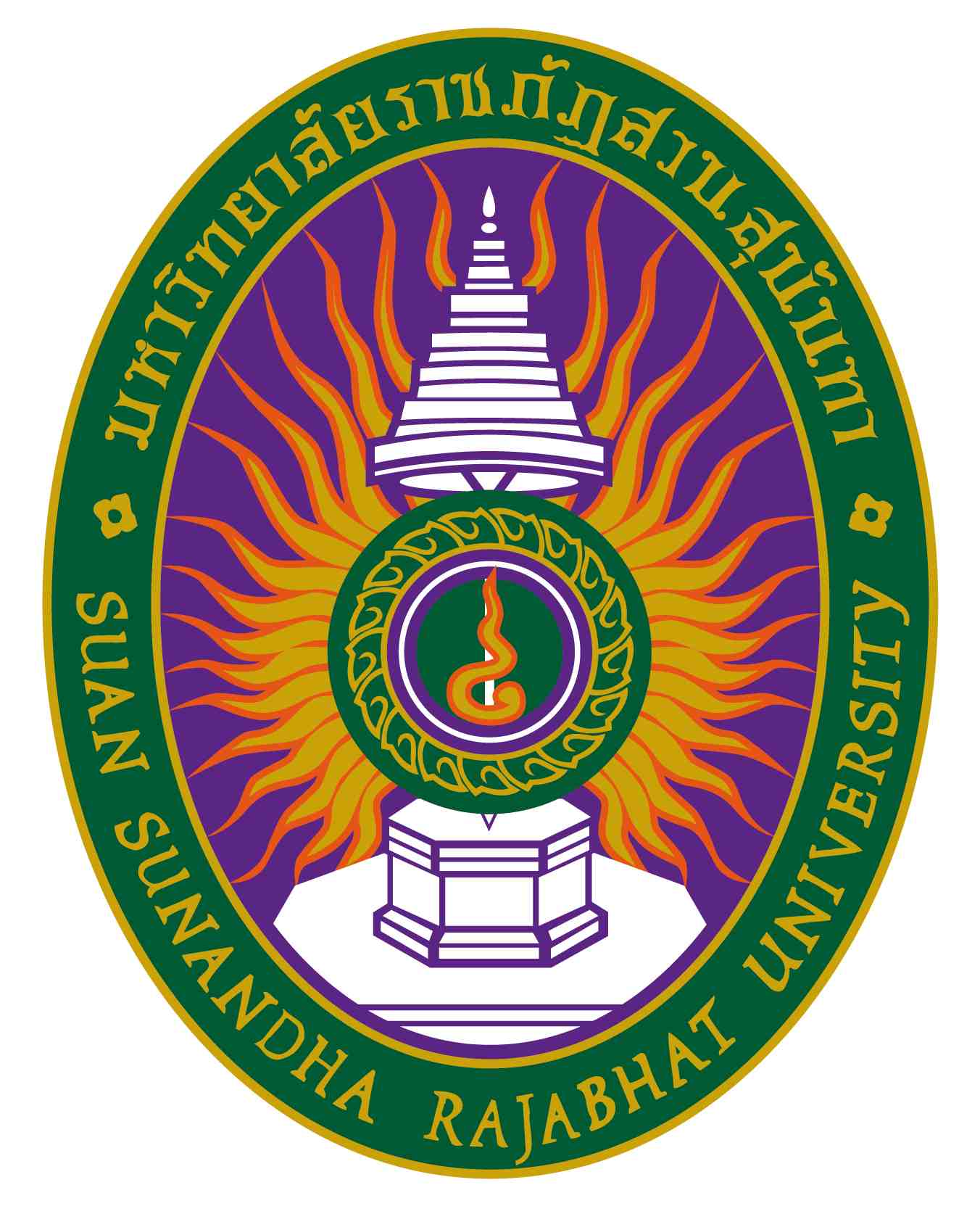 รายละเอียดของรายวิชา (Course Specification)รหัสวิชา VCD๓๓๐๑ รายวิชาการออกแบบโฆษณา สาขาวิชาการออกแบบนิเทศศิลป์คณะศิลปกรรมศาสตร์ มหาวิทยาลัยราชภัฏสวนสุนันทาภาคการศึกษา ๑  ปีการศึกษา  ๒๕๖๔หมวดที่ ๑ ข้อมูลทั่วไป๑.  รหัสและชื่อรายวิชา		 รหัสวิชา			VCD๓๓๐๑
ชื่อรายวิชาภาษาไทย	การออกแบบโฆษณา
ชื่อรายวิชาภาษาอังกฤษ	Advertising Design๒.  จำนวนหน่วยกิต     		๓ (๒-๒-๕)		    ๓.  หลักสูตรและประเภทของรายวิชา          ๓.๑  หลักสูตร    		หลักสูตรศิลปกรรมศาสตรบัณฑิต สาขาวิชาการออกแบบนิเทศศิลป์	       ๓.๒  ประเภทของรายวิชา  	ประเภทวิชาเอกบังคับ๔.  อาจารย์ผู้รับผิดชอบรายวิชาและอาจารย์ผู้สอน			       ๔.๑  อาจารย์ผู้รับผิดชอบรายวิชา   	อาจารย์กรีธา  ธรรมเจริญสถิต      ๔.๒  อาจารย์ผู้สอน			อาจารย์กรีธา  ธรรมเจริญสถิต๕.  สถานที่ติดต่อ				สาขาวิชาการออกแบบนิเทศศิลป์ โทร. ๐๒-๑๖๐๑๓๘๘ ต่อ ๒๐๒E – Mail kreetha.th@ssru.ac.th  ๖.  ภาคการศึกษา / ชั้นปีที่เรียน		๖.๑ ภาคการศึกษาที่ 		๑   ชั้นปีที่  ๓๖.๒ จำนวนผู้เรียนที่รับได้		๔๕  คน๗.  รายวิชาที่ต้องเรียนมาก่อน (Pre-requisite) (ถ้ามี)	ไม่มี๘.  รายวิชาที่ต้องเรียนพร้อมกัน (Co-requisites) (ถ้ามี)	ไม่มี๙.  สถานที่เรียน	 			อาคาร ๕๘ คณะศิลปกรรมศาสตร์ ชั้น M ห้อง ๕๘M๐๓๑๐.วันที่จัดทำหรือปรับปรุงรายละเอียดของรายวิชาครั้งล่าสุด วันที่  ๑๙  เดือนมิถุนายน  พ.ศ. ๒๕๖๔หมวดที่ ๒ จุดมุ่งหมายและวัตถุประสงค์๑. จุดมุ่งหมายของรายวิชา๑.๑ เพื่อให้นักศึกษาเข้าใจหลักการและกระบวนการออกแบบโฆษณา รวมถึงแนวทางการหาข้อมูลเพื่อการออกแบบ๑.๒ เพื่อให้นักศึกษา มีความคิดสร้างสรรค์จากแรงบันดาลใจในการออกแบบและสามารถพัฒนาแนวความคิดในการออกแบบโฆษณาได้อย่างเป็นระบบ๑.๓ เพื่อให้นักศึกษาสามารถสร้างงานออกแบบโฆษณาได้อย่างเหมาะสมตรงตามวัตถุประสงค์๑.๔ เพื่อให้นักศึกษาสามารถนำเสนอแนวคิดและผลงานออกแบบโฆษณาได้๑.๕ เพื่อให้นักศึกษาสามารถแก้ไขปัญหาที่อาจเกิดขึ้นในการทำงานออกแบบโฆษณา๒. วัตถุประสงค์ในการพัฒนา/ปรับปรุงรายวิชาเพื่อให้รายวิชามีความทันสมัยตอบสนองการเรียนการสอนแบบออนไลน์ สอดคล้องกับการเปลี่ยนแปลงของสถานการณ์ทางสังคม (new normal) หรือนโยบายของรัฐบาลและมหาวิทยาลัย หมวดที่ ๓ ลักษณะและการดำเนินการ๑. คำอธิบายรายวิชาวิธีการออกแบบโฆษณา และฝึกปฏิบัติให้เกิดความชำนาญในการแก้ปัญหา และกระบวนการผลิตเพื่อให้ได้มาซึ่งงานโฆษณาทั้งในและนอกสถานที่How to design an ad and practice the skills to solve problems and the manufacturing process to obtain advertising business
๒. จำนวนชั่วโมงที่ใช้ต่อภาคการศึกษา๓. จำนวนชั่วโมงต่อสัปดาห์ที่อาจารย์ให้คำปรึกษาและแนะนำทางวิชาการแก่นักศึกษาเป็นรายบุคคล	๓.๑ ปรึกษาด้วยตนเองที่ห้องพักอาจารย์ผู้สอน ชั้น ๒ และชั้น M อาคาร ๕๘ คณะศิลปกรรมศาสตร์		๓.๒ ปรึกษาผ่านโทรศัพท์ที่ทำงาน โทร. ๐๒-๑๖๐๑๓๘๘ ต่อ ๒๐๑, ๒๐๒	๓.๓ ปรึกษาผ่านจดหมายอิเล็กทรอนิกส์ (E-Mail) kreetha.th@ssru.ac.th  	๓.๔ ปรึกษาผ่านเครือข่ายสังคมออนไลน์ (Line) สาขาวิชาออกแบบนิเทศศิลป์	๓.๕ ปรึกษาผ่านเครือข่ายคอมพิวเตอร์ (Internet/Web board) www.teacher.ssru.ac.th/kreetha_th/หมวดที่ ๔ การพัฒนาผลการเรียนรู้ของนักศึกษา๑. คุณธรรม จริยธรรม๑.๑   คุณธรรม จริยธรรมที่ต้องพัฒนา 	(๑)  ปฏิบัติตามจรรยาบรรณวิชาชีพและนำไปใช้ได้อย่างเหมาะสม 	(๓)  มีระเบียบวินัยและตรงต่อเวลา 	(๔)  เคารพสิทธิและรับฟังความคิดเห็นของผู้อื่น๑.๒   วิธีการสอน(๑)  มีการสอดแทรกเนื้อหาด้านความซื่อสัตย์ สุจริต และจรรยาบรรณวิชาชีพในการเรียน
(๒)  มีการกำหนดข้อตกลงในการเข้าชั้นเรียน(๓)  ใช้การสอนแบบสื่อสารสองทางโดยเปิดโอกาสให้นักศึกษาถามตอบและร่วมแสดงความคิดเห็น(๔)  ให้มีการวิจารณ์ผลงานโดยผู้สอนและผู้ร่วมชั้นเรียน๑.๓    วิธีการประเมินผล(๑)  ประเมินจากพฤติกรรมการแสดงออกในชั้นเรียน(๒)  คุณภาพการนำเสนอผลงานที่สร้างสรรค์อย่างถูกต้องเหมาะสม และตอบโจทย์(๓)  การสังเกตด้านวินัยในชั้นเรียน อาทิ การตรงต่อเวลาในการเข้าชั้นเรียน(๔)  การตรวจสอบด้านวินัยในชั้นเรียน อาทิ การตรงต่อเวลาในการส่งงาน๒. ความรู้๒.๑   ความรู้ที่ต้องพัฒนา 	(๑)  กระบวนการสร้างสรรค์งานออกแบบโฆษณา 	(๒)  เข้าใจขั้นตอนในการผลิตสื่อสิ่งพิมพ์โฆษณา
 	(๓)  สามารถนำความรู้ในเนื้อหาที่ศึกษามาพัฒนาผลงานออกแบบโฆษณา	(๔)  สามารถออกแบบความคิดสร้างสรรค์ เพื่อนำมาพัฒนาผลงานออกแบบโฆษณา(๕)  สามารถนำเสนอความคิดสร้างสรรค์ ให้ตรงตามความวัตถุประสงค์ที่ตั้งไว้๒.๒   วิธีการสอน(๑)  ใช้การสอนออนไลน์ที่เน้นผู้เรียนเป็นสำคัญ
(๒)  การบรรยายร่วมกับการศึกษาจากกรณีตัวอย่าง(๓)  การบรรยายร่วมกับการการสอนแบบศึกษาค้นคว้าด้วยตนเอง(๔)  การบรรยายร่วมกับการสื่อสารสองทางในชั้นเรียน อภิปรายและให้นักศึกษาศึกษาค้นคว้าความรู้จากตัวอย่างงานกรณีศึกษาในลักษณะต่างๆ  (References)๒.๓    วิธีการประเมินผล(๑)  ประเมินจากประสิทธิผลงานการออกแบบของนักศึกษา
(๒)  ประเมินจากผลการสอบปลายภาค
๓. ทักษะทางปัญญา
 	๓.๑   ทักษะทางปัญญาที่ต้องพัฒนา 	(๑)  สามารถคิดวิเคราะห์อย่างเป็นระบบและสรุปประเด็นปัญหาทางการออกแบบโฆษณาได้ 	(๒)  สามารถนำข้อมูลมาประยุกต์ใช้ร่วมกับความรู้ทางทฤษฎีและทักษะทางการออกแบบโฆษณาได้อย่างมีประสิทธิภาพโดยสามารถตอบโจทย์ทางการตลาด
 	(๓)  สร้างสรรค์สามารถจัดระเบียบและวางแผนการทำงานให้สอดคล้องกับระยะเวลาการทำงาน๓.๒   วิธีการสอน(๑)  มีการกำหนดโจทย์ทางการออกแบบโดยให้ข้อมูลที่จำเป็นประกอบในการทำงาน
(๒)  มีการนำเสนอแนวความคิดเป็นระยะๆ เพื่อพัฒนาทักษะในการคิดอย่างเป็นระบบ
(๓)  มีการนำเสนอแนวความคิดทางการออกแบบโฆษณาที่น่าสนใจ
(๔)  มีการกำหนดระยะเวลาส่งงานให้เหมาะสมกับความสามารถของผู้เรียน๓.๓    วิธีการประเมินผล(๑)  ประเมินจากการการตอบปัญหาในชั้นเรียน(๒)  ประเมินจากการสอบปลายภาค(๓)  ประเมินจากการผลงานของนักศึกษา(๔)  ประเมินจากการส่งงานตรงตามระยะเวลาที่กำหนด
๔. ทักษะความสัมพันธ์ระหว่างบุคคลและความรับผิดชอบ๔.๑   ทักษะความสัมพันธ์ระหว่างบุคคลและความรับผิดชอบที่ต้องพัฒนา 	(๑)  สามารถทำงานร่วมกับผู้อื่นได้ 
 	(๒)  ยอมรับบทบาทและหน้าที่ของตนเอง, ผู้ร่วมงาน 
	(๓)  ยอมรับความคิดเห็นของผู้อื่น๔.๒   วิธีการสอน(๑)  กำหนดให้มีการทำงานในลักษณะงานเดี่ยว
(๒)  กำหนดให้มีการทำงานในลักษณะงานกลุ่ม
(๓)  จัดให้มีการอภิปรายของกรณีศึกษาต่างๆ(๔)  จัดให้มีการอภิปรายผลงานของเพื่อนร่วมชั้นเรียน๔.๓    วิธีการประเมินผล(๑)  ประเมินการมีส่วนร่วมในชั้นเรียนด้านความสัมพันธ์ระหว่างบุคคล
(๒)  ประเมินการมีส่วนร่วมในชั้นเรียนด้านความรับผิดชอบต่อผลงาน
๕. ทักษะการวิเคราะห์เชิงตัวเลข การสื่อสาร และการใช้เทคโนโลยีสารสนเทศ๕.๑   ทักษะการวิเคราะห์เชิงตัวเลข การสื่อสาร และการใช้เทคโนโลยีสารสนเทศที่ต้องพัฒนา 	(๑)  ทักษะการวิเคราะห์เชิงตัวเลข การสื่อสาร และการใช้เทคโนโลยีสารสนเทศที่ต้องพัฒนา
 	(๒)  มีตรรกะทางความคิด สามารถใช้เทคโนโลยีสารสนเทศในการสืบค้นข้อมูลเพื่อการสร้างสรรค์
	(๓)  สามารถใช้เทคโนโลยีสารสนเทศเพื่อเป็นแนวทางในการนำเสนอผลงาน๕.๒   วิธีการสอน(๑)  บรรยายในชั้นเรียน ให้นักศึกษามีการค้นคว้า นำเสนอข้อมูล(๒)  ยกตัวอย่างผลงานออกแบบเพื่อเป็นแนวทางการออกแบบ(๓)  กำหนดให้นักศึกษามีการนำเสนอผลงานแบบร่างจากการสืบค้นข้อมูล(๔)  กำหนดให้นักศึกษามีการนำเสนอชิ้นงานจากการวิเคราะห์ข้อมูล เพื่อประกอบแบบในชั้นเรียน๕.๓   วิธีการประเมินผล(๑)  ประเมินจากผลงานของนักศึกษาด้านทักษะทางความคิดสร้างสรรค์
(๒)  ประเมินจากผลงานของนักศึกษาด้านรสนิยมทางศิลปะ๖. ด้านอื่นๆ	-หมายเหตุสัญลักษณ์ 	หมายถึง	ความรับผิดชอบหลัก สัญลักษณ์ 	หมายถึง	ความรับผิดชอบรอง เว้นว่าง	หมายถึง	ไม่ได้รับผิดชอบซึ่งจะปรากฏอยู่ในแผนที่แสดงการกระจายความรับผิดชอบมาตรฐานผลการเรียนรู้จากหลักสูตรสู่รายวิชา (Curriculum Mapping)หมวดที่ ๕ แผนการสอนและการประเมินผลแผนการสอน ๒. แผนการประเมินผลการเรียนรู้    (ระบุวิธีการประเมินผลการเรียนรู้หัวข้อย่อยแต่ละหัวข้อตามที่ปรากฏในแผนที่แสดงการกระจายความรับผิดชอบของรายวิชา (Curriculum Mapping) ตามที่กำหนดในรายละเอียดของหลักสูตร สัปดาห์ที่ประเมิน และสัดส่วนของการประเมิน)หมวดที่ ๖ ทรัพยากรประกอบการเรียนการสอน๑.  ตำราและเอกสารหลัก๑.๑ ทัศนัย สุนทรวิภาต. (๒๕๕๖). กลยุทธ์การสร้างสรรค์งานโฆษณาขั้นสูง. ปทุมธานี: มหาวิทยาลัยกรุงเทพ.๑.๒ พรทิพย์ สัมปัตตะวนิช. (๒๕๔๖). แรงจูงใจกับการโฆษณา. กรุงเทพมหานคร: มหาวิทยาลัยธรรมศาสตร์๑.๓ วิมลพรรณ อาภาเวท. (๒๕๕๓). หลักการโฆษณาและประชาสัมพันธ์. กรุงเทพมหานคร: โอเดียนสโตร์.๑.๔ ศิริวรรณ เสรีรัตน์. (๒๕๓๙). พฤติกรรมผู้บริโภค ฉบับสมบูรณ์. กรุงเทพมหานคร: วิสิทธิ์พัฒนา. ๒.  เอกสารและข้อมูลสำคัญ๒.๑ Process Color Manual๒.๒ Type Play๒.๓ Art Director Annual Book๒.๔ Direct Mail, Marketing Design๒.๕ The One Show Advertising’s best print, radio, TV๒.๖ Communication Art America’s Graphic design magazine๒.๗ Print America’s Graphic design magazine๓.  เอกสารและข้อมูลแนะนำ๓.๑ http://www.creativethailand.org/th๓.๒ http://www.okmd.or.th๓.๓ http://thaifont.info๓.๔ http://www.inspire4design.comหมวดที่ ๗ การประเมินและปรับปรุงการดำเนินการของรายวิชา๑.  กลยุทธ์การประเมินประสิทธิผลของรายวิชาโดยนักศึกษามีการประเมินการสอนโดยใช้แบบสอบถาม โดยนักศึกษาในสัปดาห์สุดท้ายของการเรียน และมีการสอบถามนักศึกษาถึงความรู้ที่ได้รับ ปัญหา และข้อเสนอแนะในการเรียนการสอน๒. กลยุทธ์การประเมินการสอน มีการประเมินการสอนจากการสังเกตพฤติกรรมการเรียนของนักศึกษาโดยผู้สอนและผลงานของนักศึกษา๓.  การปรับปรุงการสอนมีการประชุมภาควิชาในปลายภาคการศึกษา เพื่อหาแนวทางในการปรับปรุงการเรียนการสอน๔.  การทวนสอบมาตรฐานผลสัมฤทธิ์ของนักศึกษาในรายวิชาตรวจสอบผลการเรียนรู้ของนักศึกษา จากผลการเรียนของผู้เรียน สอบถามหรือให้อธิบาย สรุปสิ่งที่เรียนรู้ว่าเป็นไปตามผลการเรียบรู้ในรายวิชาหรือไม่๕.  การดำเนินการทบทวนและการวางแผนปรับปรุงประสิทธิผลของรายวิชาผู้สอนประมวลแบบสอบถาม และ การสังเกตพฤติกรรม และคุณภาพของผลงานของนักศึกษา สรุปผลเพื่อนำมาปรับปรุงการเรียนการสอนแผนที่แสดงการกระจายความรับผิดชอบมาตรฐานผลการเรียนรู้จากหลักสูตรสู่รายวิชา (Curriculum Mapping)ตามที่ปรากฏในรายละเอียดของหลักสูตร (Programme Specification) มคอ. ๒ความรับผิดชอบในแต่ละด้านสามารถเพิ่มลดจำนวนได้ตามความรับผิดชอบบรรยาย(ชั่วโมง)สอนเสริม(ชั่วโมง)การฝึกปฏิบัติ/งานภาคสนาม/การฝึกงาน (ชั่วโมง)การศึกษาด้วยตนเอง(ชั่วโมง)
๓๐ ชม./ภาคการศึกษา สอนเสริมตามความต้องการของนักศึกษาเฉพาะรายบุคคล
๓๐ ชม./ภาคการศึกษา๕ ชม./สัปดาห์สัปดาห์ที่หัวข้อ/รายละเอียดจำนวน(ชม.)กิจกรรมการเรียน การสอน/สื่อที่ใช้ ผู้สอน๑แนะนำการเรียนการสอนและเนื้อหาในรายวิชา๔กิจกรรมการเรียนการสอนกำหนดข้อตกลงในการเรียนการสอนแนะนำเนื้อหารายวิชาและการวัดผลสื่อที่ใช้Power pointGoogle Meetอ.กรีธา ธรรมเจริญสถิตอ.กรีธา ธรรมเจริญสถิต๒กระบวนการออกแบบและความคิดสร้างสรรค์ในงานออกแบบ๔กิจกรรมการเรียนการสอนบรรยายขั้นตอนการออกแบบเชิงพาณิชย์สื่อที่ใช้Power pointGoogle Meetอ.กรีธา ธรรมเจริญสถิตอ.กรีธา ธรรมเจริญสถิต๓ความสำคัญของการออกแบบนิเทศศิลป์ต่อสินค้าหรือบริการ๔กิจกรรมการเรียนการสอนบรรยายAssignment ๑ (งานกลุ่ม)สื่อที่ใช้Power pointGoogle Meetอ.กรีธา ธรรมเจริญสถิตอ.กรีธา ธรรมเจริญสถิต๔แนวคิดทางการออกแบบโฆษณาในสื่อสิ่งพิมพ์๔กิจกรรมการเรียนการสอนบรรยายมอบหมายให้นักศึกษาจัดทำแบบร่างในชั้นเรียนสื่อที่ใช้Power pointGoogle Meetอ.กรีธา ธรรมเจริญสถิตอ.กรีธา ธรรมเจริญสถิต๕ความคิดสร้างสรรค์ต่อบุคลิกภาพของสินค้าและบริการ๔กิจกรรมการเรียนการสอนบรรยายมอบหมายให้นักศึกษานำเสนอแนวความคิดสร้างสรรค์ทางการออกแบบสื่อที่ใช้Power pointGoogle Meetอ.กรีธา ธรรมเจริญสถิตอ.กรีธา ธรรมเจริญสถิต๖วิเคราะห์วัตถุประสงค์การออกแบบ๔กิจกรรมการเรียนการสอนบรรยายแสดงตัวอย่างแนวความคิดทางการออกแบบ (References)สื่อที่ใช้Power pointGoogle Meetอ.กรีธา ธรรมเจริญสถิตอ.กรีธา ธรรมเจริญสถิต๗วิเคราะห์กลุ่มเป้าหมาย๔กิจกรรมการเรียนการสอนบรรยายวิเคราะห์ข้อมูลทางการตลาดและพฤติกรรมผู้บริโภคสื่อที่ใช้Power pointGoogle Meetอ.กรีธา ธรรมเจริญสถิตอ.กรีธา ธรรมเจริญสถิต๘สอบกลางภาคสอบกลางภาคสอบกลางภาคสอบกลางภาค๙การสรุปความคิดรวบยอด๔กิจกรรมการเรียนการสอนบรรยายมอบหมายให้นศ. จัดทำ Mind Mapping ทางการออกแบบสื่อที่ใช้Power pointGoogle Meetอ.กรีธา ธรรมเจริญสถิตอ.กรีธา ธรรมเจริญสถิตอ.กรีธา ธรรมเจริญสถิต๑๐การกำหนด Mood & Tone ในการออกแบบสื่อสิ่งพิมพ์๔กิจกรรมการเรียนการสอนบรรยายมอบหมายงาน Assignment ๒ - สินค้า (งานกลุ่ม)สื่อที่ใช้Power pointGoogle Meetอ.กรีธา ธรรมเจริญสถิตอ.กรีธา ธรรมเจริญสถิตอ.กรีธา ธรรมเจริญสถิต๑๑แนวความคิดทางการตลาดในงานออกแบบบรรจุภัณฑ์๔กิจกรรมการเรียนการสอนบรรยายให้นักศึกษาจัดทำแบบร่างในชั้นเรียนสื่อที่ใช้Power pointGoogle Meetอ.กรีธา ธรรมเจริญสถิตอ.กรีธา ธรรมเจริญสถิตอ.กรีธา ธรรมเจริญสถิต๑๒แนวความคิดทางการตลาด ณ.จุดส่งเสริมการขาย (P.O.P)๔กิจกรรมการเรียนการสอนบรรยายให้นักศึกษานำเสนอความคิดสร้างสรรค์ทางการออกแบบสื่อที่ใช้Power pointGoogle Meetอ.กรีธา ธรรมเจริญสถิตอ.กรีธา ธรรมเจริญสถิตอ.กรีธา ธรรมเจริญสถิต๑๓การวางแผนการสื่อสารงานโฆษณาสื่อสิ่งพิมพ์ (Campaign)๔กิจกรรมการเรียนการสอนบรรยายAssignment  ๓ (งานเดี่ยว)สื่อที่ใช้Power pointGoogle Meetอ.กรีธา ธรรมเจริญสถิตอ.กรีธา ธรรมเจริญสถิตอ.กรีธา ธรรมเจริญสถิต๑๔วิธีการนำเสนอผลงานให้โดดเด่นและแตกต่าง๔กิจกรรมการเรียนการสอนบรรยายให้นักศึกษาจัดทำแบบร่างในชั้นเรียนสื่อที่ใช้Power pointGoogle Meetอ.กรีธา ธรรมเจริญสถิตอ.กรีธา ธรรมเจริญสถิตอ.กรีธา ธรรมเจริญสถิต๑๕-๑๖โครงงานออกแบบส่วนบุคคลและการนำเสนอผลงานของนักศึกษา๘กิจกรรมการเรียนการสอนให้นักศึกษานำเสนอฯ เป็นรายบุคคลสื่อที่ใช้Power pointClip videoGoogle Meetอ.กรีธา ธรรมเจริญสถิตอ.กรีธา ธรรมเจริญสถิตอ.กรีธา ธรรมเจริญสถิต๑๗สอบปลายภาคสอบปลายภาคสอบปลายภาคสอบปลายภาคผลการเรียนรู้วิธีการประเมินผลการเรียนรู้สัปดาห์ที่ประเมินสัดส่วนของการประเมินผล ๑.๑, ๑.๒, ๑.๓, ๑.๔, ๑.๕, ๑.๖ประเมินจากการศึกษาค้นคว้าและการนำเสนอประเมินจากการทำแบบร่างในชั้นเรียนหรือห้องเรียนออนไลน์ประเมินจากความรับผิดชอบและการมีส่วนร่วมในชั้นเรียน๒-๗๑๕%๒.๑, ๒.๒, ๒.๓, ๒.๔ประเมินจากตัวอย่างแนวความคิดทางการออกแบบ (References)ประเมินจากการเขียนผังความคิดทางการออกแบบ๒-๗๑๕%๓.๑, ๓.๒, ๓.๓, ๓.๔ประเมินจากการเข้าชั้นเรียนหรือห้องเรียนออนไลน์และการส่งผลงานที่ตรงเวลาสังเกตจากพฤติกรรมการทำงานกลุ่มในชั้นเรียนของนักศึกษาประเมินจากการนำเสนอของนักศึกษา๙-๑๕๒๐%๔.๑, ๔.๒, ๔.๓, ๔.๔ประเมินจากการส่งงานตามกำหนดเวลาของนักศึกษาประเมินจากการสังเกตพฤติกรรมในชั้นเรียนหรือห้องเรียนออนไลน์ประเมินจากผลงานของนักศึกษา๙-๑๕๑๕%๕.๑, ๕.๒, ๕.๓สอบกลางภาคเรียน๘๑๕%๕.๑, ๕.๒, ๕.๓ประเมินจากโครงงานออกแบบส่วนบุคคลประเมินจากเผยแพร่ผลงานส่วนบุคคล๑๗๒๐%รายวิชาคุณธรรม จริยธรรมคุณธรรม จริยธรรมคุณธรรม จริยธรรมคุณธรรม จริยธรรมคุณธรรม จริยธรรมคุณธรรม จริยธรรมคุณธรรม จริยธรรมความรู้ความรู้ความรู้ความรู้ความรู้ทักษะทางปัญญาทักษะทางปัญญาทักษะทางปัญญาทักษะความสัมพันธ์ระหว่างบุคคล และความรับผิดชอบระหว่างบุคคลและความรับผิดชอบทักษะความสัมพันธ์ระหว่างบุคคล และความรับผิดชอบระหว่างบุคคลและความรับผิดชอบทักษะความสัมพันธ์ระหว่างบุคคล และความรับผิดชอบระหว่างบุคคลและความรับผิดชอบทักษะการวิเคราะห์เชิงตัวเลข การสื่อสาร และการใช้เทคโนโลยีสารสนเทศเชิงตัวเลข การสื่อสารและการใช้เทคโนโลยีสารสนเทศทักษะการวิเคราะห์เชิงตัวเลข การสื่อสาร และการใช้เทคโนโลยีสารสนเทศเชิงตัวเลข การสื่อสารและการใช้เทคโนโลยีสารสนเทศทักษะการวิเคราะห์เชิงตัวเลข การสื่อสาร และการใช้เทคโนโลยีสารสนเทศเชิงตัวเลข การสื่อสารและการใช้เทคโนโลยีสารสนเทศทักษะการวิเคราะห์เชิงตัวเลข การสื่อสาร และการใช้เทคโนโลยีสารสนเทศเชิงตัวเลข การสื่อสารและการใช้เทคโนโลยีสารสนเทศทักษะด้านอื่น ๆรายวิชา  ความรับผิดชอบหลัก                                                          ความรับผิดชอบรอง  ความรับผิดชอบหลัก                                                          ความรับผิดชอบรอง  ความรับผิดชอบหลัก                                                          ความรับผิดชอบรอง  ความรับผิดชอบหลัก                                                          ความรับผิดชอบรอง  ความรับผิดชอบหลัก                                                          ความรับผิดชอบรอง  ความรับผิดชอบหลัก                                                          ความรับผิดชอบรอง  ความรับผิดชอบหลัก                                                          ความรับผิดชอบรอง  ความรับผิดชอบหลัก                                                          ความรับผิดชอบรอง  ความรับผิดชอบหลัก                                                          ความรับผิดชอบรอง  ความรับผิดชอบหลัก                                                          ความรับผิดชอบรอง  ความรับผิดชอบหลัก                                                          ความรับผิดชอบรอง  ความรับผิดชอบหลัก                                                          ความรับผิดชอบรอง  ความรับผิดชอบหลัก                                                          ความรับผิดชอบรอง  ความรับผิดชอบหลัก                                                          ความรับผิดชอบรอง  ความรับผิดชอบหลัก                                                          ความรับผิดชอบรอง  ความรับผิดชอบหลัก                                                          ความรับผิดชอบรอง  ความรับผิดชอบหลัก                                                          ความรับผิดชอบรอง  ความรับผิดชอบหลัก                                                          ความรับผิดชอบรอง  ความรับผิดชอบหลัก                                                          ความรับผิดชอบรอง  ความรับผิดชอบหลัก                                                          ความรับผิดชอบรอง  ความรับผิดชอบหลัก                                                          ความรับผิดชอบรอง  ความรับผิดชอบหลัก                                                          ความรับผิดชอบรองหมวดวิชาศึกษาทั่วไป๑๒๓๔๕๖๗๑๒๓๔๕๑๒๓๑๒๓๑๒๓๔รหัสวิชา  VCD 3301ชื่อรายวิชา (ภาษาไทย) การออกแบบโฆษณา(ภาษาอังกฤษ) Advertising Design